ZPRAVODAJ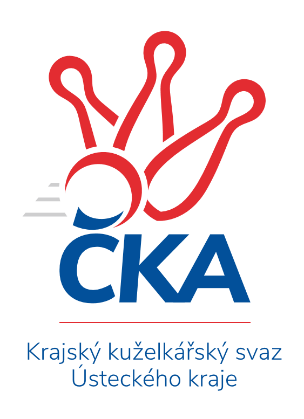 OKRESNÍ PŘEBOR – SKUPINA - A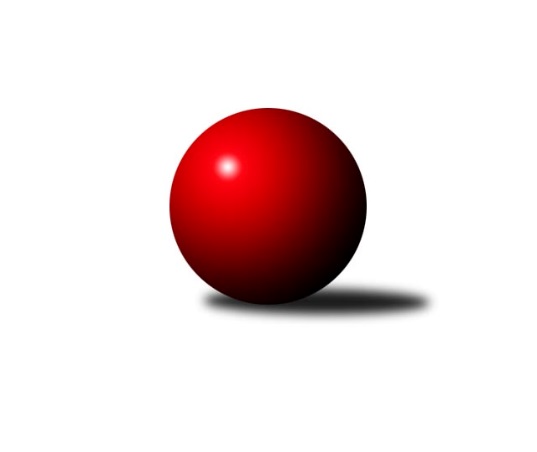 Č.5Ročník 2019/2020	20.10.2019Nejlepšího výkonu v tomto kole: 1708 dosáhlo družstvo: KK Hvězda Trnovany BVýsledky 5. kolaSouhrnný přehled výsledků:Sokol Spořice B	- TJ Sokol Údlice C	5:1	1514:1442	4.0:4.0	19.10.TJ Lokomotiva Žatec B	- TJ KK Louny B	0:6	1406:1567	1.0:7.0	19.10.Sokol Spořice C	- TJ Sokol Duchcov B	1:5	1364:1489	1.0:7.0	19.10.TJ Sokol Údlice B	- TJ MUS Most	5:1	1645:1582	5.5:2.5	19.10.KK Hvězda Trnovany B	- TJ Elektrárny Kadaň C		dohrávka		22.10.Tabulka družstev:	1.	TJ Elektrárny Kadaň C	4	4	0	0	18.0 : 6.0 	21.0 : 11.0 	 1611	8	2.	Sokol Spořice B	5	4	0	1	20.0 : 10.0 	22.0 : 18.0 	 1503	8	3.	TJ Sokol Údlice B	4	3	0	1	16.0 : 8.0 	19.5 : 12.5 	 1587	6	4.	TJ Sokol Duchcov B	5	2	1	2	18.0 : 12.0 	25.0 : 15.0 	 1555	5	5.	KK Hvězda Trnovany B	3	2	0	1	12.0 : 6.0 	13.0 : 11.0 	 1600	4	6.	TJ MUS Most	4	2	0	2	13.0 : 11.0 	17.5 : 14.5 	 1654	4	7.	TJ KK Louny B	4	2	0	2	12.0 : 12.0 	17.0 : 15.0 	 1617	4	8.	SKK Bílina B	4	1	1	2	11.0 : 13.0 	13.5 : 18.5 	 1427	3	9.	Sokol Spořice C	5	1	0	4	10.0 : 20.0 	17.0 : 23.0 	 1417	2	10.	TJ Sokol Údlice C	5	1	0	4	7.0 : 23.0 	15.0 : 25.0 	 1494	2	11.	TJ Lokomotiva Žatec B	5	1	0	4	7.0 : 23.0 	11.5 : 28.5 	 1411	2Podrobné výsledky kola:	 Sokol Spořice B	1514	5:1	1442	TJ Sokol Údlice C	Michaela Černá	 	 204 	 185 		389 	 1:1 	 375 	 	182 	 193		Karel Nudčenko	Milan Mestek	 	 172 	 184 		356 	 2:0 	 276 	 	144 	 132		Jiří Suchánek	Milan Černý	 	 182 	 200 		382 	 0:2 	 409 	 	198 	 211		Jaroslava Paganiková	Miroslav Lazarčik	 	 176 	 211 		387 	 1:1 	 382 	 	196 	 186		Blažej Kašnýrozhodčí: Miroslav LazarčikNejlepší výkon utkání: 409 - Jaroslava Paganiková	 TJ Lokomotiva Žatec B	1406	0:6	1567	TJ KK Louny B	Rudolf Hofmann	 	 163 	 166 		329 	 0:2 	 396 	 	201 	 195		František Pfeifer	Pavla Vacinková	 	 162 	 175 		337 	 0:2 	 390 	 	184 	 206		Martin Král	Miroslav Vízek	 	 172 	 170 		342 	 0:2 	 370 	 	197 	 173		Petr Pop *1	Pavel Vacinek	 	 200 	 198 		398 	 1:1 	 411 	 	216 	 195		Miroslav Sodomkarozhodčí: Pavel Vacinekstřídání: *1 od 51. hodu Miroslav KesnerNejlepší výkon utkání: 411 - Miroslav Sodomka	 Sokol Spořice C	1364	1:5	1489	TJ Sokol Duchcov B	Petr Andres	 	 193 	 169 		362 	 0:2 	 399 	 	202 	 197		Tomáš Šaněk	Boleslava Slunéčková	 	 161 	 170 		331 	 0:2 	 377 	 	171 	 206		Roman Exner	Milada Pšeničková	 	 172 	 174 		346 	 1:1 	 342 	 	157 	 185		Josef Otta st.	Jana Černá	 	 157 	 168 		325 	 0:2 	 371 	 	180 	 191		Josef Otta ml.rozhodčí: Jan SavinecNejlepší výkon utkání: 399 - Tomáš Šaněk	 TJ Sokol Údlice B	1645	5:1	1582	TJ MUS Most	Eduard Houdek	 	 204 	 206 		410 	 1.5:0.5 	 385 	 	179 	 206		Josef Drahoš	Antonín Šulc	 	 222 	 206 		428 	 2:0 	 390 	 	188 	 202		Julius Hidvégi	Jaroslav Hodinář	 	 204 	 185 		389 	 1:1 	 394 	 	202 	 192		Roman Moucha	Jindřich Šebelík	 	 209 	 209 		418 	 1:1 	 413 	 	210 	 203		Miroslav Šlosarrozhodčí: Jindřich ŠebelíkNejlepší výkon utkání: 428 - Antonín ŠulcPořadí jednotlivců:	jméno hráče	družstvo	celkem	plné	dorážka	chyby	poměr kuž.	Maximum	1.	Rudolf Šamaj 	TJ MUS Most	456.25	310.8	145.5	3.0	2/3	(482)	2.	František Pfeifer 	TJ KK Louny B	419.25	294.0	125.3	8.8	4/4	(474)	3.	Radek Kandl 	KK Hvězda Trnovany B	417.50	288.5	129.0	5.0	2/3	(441)	4.	Miroslav Sodomka 	TJ KK Louny B	417.33	291.0	126.3	9.0	3/4	(429)	5.	Bohumil Navrátil 	KK Hvězda Trnovany B	415.67	291.3	124.3	5.7	3/3	(450)	6.	Rudolf Podhola 	SKK Bílina B	413.75	286.0	127.8	4.5	2/3	(427)	7.	Miroslav Šlosar 	TJ MUS Most	410.00	276.0	134.0	10.0	2/3	(413)	8.	Jaroslava Paganiková 	TJ Sokol Údlice C	409.83	287.0	122.8	7.8	2/3	(455)	9.	Tomáš Šaněk 	TJ Sokol Duchcov B	409.33	288.3	121.0	7.5	3/3	(446)	10.	Jaroslav Seifert 	TJ Elektrárny Kadaň C	409.00	286.8	122.3	10.3	4/4	(439)	11.	Miroslava Žáková 	TJ Sokol Duchcov B	408.50	291.0	117.5	8.0	2/3	(445)	12.	Pavel Nocar  ml.	TJ Elektrárny Kadaň C	408.50	291.5	117.0	8.8	4/4	(459)	13.	Julius Hidvégi 	TJ MUS Most	408.00	281.0	127.0	5.8	3/3	(459)	14.	Roman Exner 	TJ Sokol Duchcov B	407.17	281.7	125.5	11.2	3/3	(466)	15.	Michal Šlajchrt 	TJ Sokol Údlice B	405.33	289.3	116.0	10.7	3/3	(416)	16.	Roman Moucha 	TJ MUS Most	402.83	291.7	111.2	9.2	3/3	(457)	17.	Jindřich Šebelík 	TJ Sokol Údlice B	402.50	284.5	118.0	7.0	2/3	(438)	18.	Miriam Nocarová 	TJ Elektrárny Kadaň C	401.25	280.5	120.8	7.5	4/4	(412)	19.	Martin Král 	TJ KK Louny B	398.00	282.0	116.0	12.0	3/4	(425)	20.	Josef Drahoš 	TJ MUS Most	397.67	282.7	115.0	7.0	3/3	(421)	21.	Blažej Kašný 	TJ Sokol Údlice C	396.83	280.8	116.0	5.8	2/3	(420)	22.	Josef Otta  ml.	TJ Sokol Duchcov B	395.83	277.2	118.7	7.8	2/3	(469)	23.	Jan Zach 	TJ Elektrárny Kadaň C	391.75	272.8	119.0	10.8	4/4	(409)	24.	Jitka Jindrová 	Sokol Spořice B	391.25	286.3	105.0	11.3	2/2	(403)	25.	Václav Šulc 	TJ Sokol Údlice B	391.00	277.0	114.0	9.5	2/3	(413)	26.	Antonín Šulc 	TJ Sokol Údlice B	389.00	274.0	115.0	10.0	2/3	(428)	27.	Pavel Vacinek 	TJ Lokomotiva Žatec B	387.83	282.5	105.3	14.3	3/3	(418)	28.	Milan Daniš 	TJ Sokol Údlice C	386.00	271.3	114.8	10.5	2/3	(415)	29.	Jan Čermák 	TJ Lokomotiva Žatec B	384.67	268.2	116.5	9.3	3/3	(411)	30.	Milan Mestek 	Sokol Spořice B	383.33	281.7	101.7	12.7	2/2	(390)	31.	Petr Petřík 	KK Hvězda Trnovany B	383.00	281.3	101.7	14.3	3/3	(409)	32.	Jaroslav Hodinář 	TJ Sokol Údlice B	380.50	278.3	102.2	9.7	3/3	(420)	33.	Petr Andres 	Sokol Spořice C	377.67	274.3	103.3	9.7	1/1	(394)	34.	Jana Černíková 	SKK Bílina B	370.50	264.3	106.2	11.0	3/3	(411)	35.	Petr Vokálek 	Sokol Spořice B	366.50	261.8	104.8	15.3	2/2	(399)	36.	Gustav Marenčák 	Sokol Spořice B	365.75	269.8	96.0	12.3	2/2	(369)	37.	Josef Otta  st.	TJ Sokol Duchcov B	361.50	268.2	93.3	13.5	3/3	(405)	38.	Karel Nudčenko 	TJ Sokol Údlice C	360.33	256.0	104.3	14.0	3/3	(375)	39.	Milada Pšeničková 	Sokol Spořice C	359.33	270.7	88.7	15.7	1/1	(375)	40.	Boleslava Slunéčková 	Sokol Spořice C	354.20	265.6	88.6	16.4	1/1	(372)	41.	Barbora Salajková Němečková 	SKK Bílina B	352.00	256.0	96.0	15.5	2/3	(358)	42.	Milan Nový 	KK Hvězda Trnovany B	350.50	261.0	89.5	13.5	2/3	(360)	43.	Jaroslav Štěpánek 	Sokol Spořice C	350.00	247.0	103.0	10.0	1/1	(350)	44.	Jana Černá 	Sokol Spořice C	346.20	255.4	90.8	15.6	1/1	(379)	45.	Rudolf Hofmann 	TJ Lokomotiva Žatec B	342.00	248.3	93.8	16.8	2/3	(371)	46.	Jiřina Kařízková 	Sokol Spořice C	341.00	245.0	96.0	13.3	1/1	(348)	47.	Lenka Bůžková 	SKK Bílina B	340.33	252.3	88.0	12.3	3/3	(354)	48.	Miroslav Vízek 	TJ Lokomotiva Žatec B	321.33	233.2	88.2	17.2	3/3	(342)	49.	Veronika Šílová 	SKK Bílina B	318.00	236.0	82.0	16.5	2/3	(350)	50.	Pavla Vacinková 	TJ Lokomotiva Žatec B	317.67	237.7	80.0	17.7	3/3	(337)	51.	Jiří Suchánek 	TJ Sokol Údlice C	305.50	234.2	71.3	22.2	3/3	(355)		Jaroslav Novák 	TJ Sokol Údlice B	462.00	283.0	179.0	3.0	1/3	(462)		Martin Bergerhof 	KK Hvězda Trnovany B	457.00	279.0	178.0	2.0	1/3	(457)		Michal Janči 	TJ Sokol Údlice C	433.00	294.0	139.0	5.0	1/3	(433)		Václav Valenta  st.	TJ KK Louny B	421.00	294.5	126.5	9.5	2/4	(434)		Eduard Houdek 	TJ Sokol Údlice B	410.00	279.0	131.0	8.0	1/3	(410)		Martin Dolejší 	KK Hvězda Trnovany B	410.00	285.0	125.0	6.0	1/3	(410)		Petr Pop 	TJ KK Louny B	409.00	294.0	115.0	7.0	1/4	(409)		Pavlína Kubitová 	TJ Sokol Duchcov B	387.00	259.0	128.0	8.0	1/3	(387)		Miroslav Lazarčik 	Sokol Spořice B	382.00	261.5	120.5	6.0	1/2	(387)		Tomáš Pičkár 	TJ Sokol Údlice C	378.00	263.0	115.0	10.0	1/3	(378)		Milan Bašta 	TJ KK Louny B	377.00	267.0	110.0	10.0	1/4	(377)		Milan Černý 	Sokol Spořice B	375.00	273.3	101.7	10.0	1/2	(382)		Michaela Černá 	Sokol Spořice B	367.00	269.5	97.5	13.5	1/2	(389)		Karel Hulha 	SKK Bílina B	351.00	272.0	79.0	20.0	1/3	(351)		Tomáš Kesner 	TJ KK Louny B	347.00	255.0	92.0	14.0	1/4	(347)		Miroslava Zemánková 	TJ Sokol Duchcov B	329.00	266.0	63.0	25.0	1/3	(329)Sportovně technické informace:Starty náhradníků:registrační číslo	jméno a příjmení 	datum startu 	družstvo	číslo startu
Hráči dopsaní na soupisku:registrační číslo	jméno a příjmení 	datum startu 	družstvo	Program dalšího kola:6. kolo22.10.2019	út	17:00	KK Hvězda Trnovany B - TJ Elektrárny Kadaň C (dohrávka z 5. kola)				TJ Elektrárny Kadaň C - -- volný los --	25.10.2019	pá	17:00	SKK Bílina B - Sokol Spořice B	25.10.2019	pá	17:00	KK Hvězda Trnovany B - TJ Sokol Duchcov B	25.10.2019	pá	17:30	TJ KK Louny B - TJ Sokol Údlice C	26.10.2019	so	14:00	TJ Lokomotiva Žatec B - TJ MUS Most	26.10.2019	so	14:30	TJ Sokol Údlice B - Sokol Spořice C	Nejlepší šestka kola - absolutněNejlepší šestka kola - absolutněNejlepší šestka kola - absolutněNejlepší šestka kola - absolutněNejlepší šestka kola - dle průměru kuželenNejlepší šestka kola - dle průměru kuželenNejlepší šestka kola - dle průměru kuželenNejlepší šestka kola - dle průměru kuželenNejlepší šestka kola - dle průměru kuželenPočetJménoNázev týmuVýkonPočetJménoNázev týmuPrůměr (%)Výkon2xMartin BergerhofTrnovany B4732xMartin BergerhofTrnovany B117.094731xAntonín ŠulcÚdlice B4282xJaroslava PaganikováÚdlice C110.914092xJindřich ŠebelíkÚdlice B4181xAntonín ŠulcÚdlice B108.234281xMartin DolejšíTrnovany B4172xTomáš ŠaněkDuchcov B108.193992xRadek KandlTrnovany B4141xMiroslav SodomkaKK Louny B107.764111xMiroslav ŠlosarMost4132xJindřich ŠebelíkÚdlice B105.7418